Lukostřelci z Plzně se opět neztratiliVe dnech 17. a 18.9 .2020 proběhlo v Prostějově AMČR terčové lukostřelbě.Ani tentokrát se naši lukostřelci neztratili. Maruška Horáčková  FPE vystřílela v individuální kategorii 2. místo. V kategorii družstev pak sestry Horáčkovi Marie a Johana prohrály o pouhý milimetr bitvu o finále.Děkujeme všem reprezentantům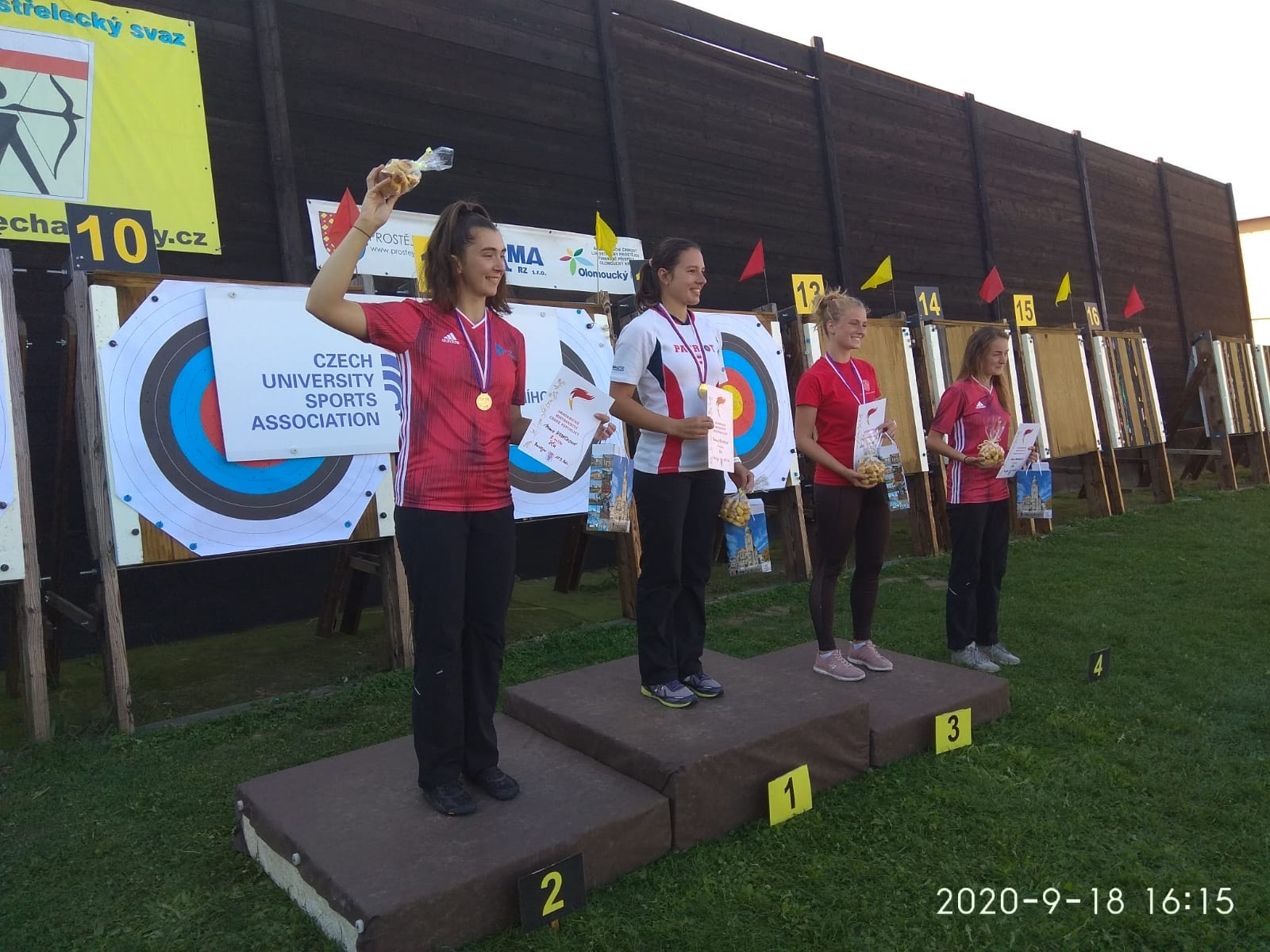 